О внесении изменений в некоторые приказы Министерства природных ресурсов, экологии и имущественных отношений Республики АлтайВ целях совершенствования качества административно-управленческих процессов, руководствуясь Указом Главы Республики Алтай, Председателя Правительства Республики Алтай от 19 января 2023 г. № 8-у «О создании Министерства туризма Республики Алтай и переименования Министерства природных ресурсов, экологии и туризма Республики Алтай», Положением о Министерстве природных ресурсов и экологии Республики Алтай, утвержденным постановлением Правительства Республики Алтай от 21 мая     2015 г. № 135,п р и к а з ы в а ю:1. Внести в приказ Министерства природных ресурсов, экологии и имущественных отношений Республики Алтай от 2 августа 2017 г. № 463 «Об утверждении Положения о памятнике природы республиканского значения «Аскатская долина» следующие изменения:а) в преамбуле слова «, экологии и имущественных отношений» заменить словами «и экологии»;б) пункт 2 признать утратившим силу;в) в пункте 6.1 раздела 6 Положения о памятнике природы республиканского значения «Аскатская долина», утвержденного указанным Приказом, слова «, экологии и имущественных отношений» заменить словами «и экологии».2. Внести в приказ Министерства природных ресурсов, экологии и имущественных отношений Республики Алтай от 25 июля 2018 г. № 454 «Об утверждении Положения о памятник природы республиканского значения «Турочакский» следующие изменения:а) в преамбуле слова «, экологии и имущественных отношений» заменить словами «и экологии»;б) пункт 2 признать утратившим силу.3. Внести в приказ Министерства природных ресурсов, экологии и имущественных отношений Республики Алтай от 16 октября 2018 г. № 658 «Об утверждении Положения о памятнике природы республиканского значения «Святой ключ» следующие изменения:а) в преамбуле слова «, экологии и туризма» заменить словами «и экологии»;б) пункт 2 признать утратившим силу.4. Внести в приказ Министерства природных ресурсов, экологии и имущественных отношений Республики Алтай от 16 октября 2018 г. № 664 «Об утверждении Положения о памятник природы республиканского значения «Телецкое озеро» следующие изменения:а) в преамбуле слова «, экологии и имущественных отношений» заменить словами «и экологии»;б) пункт 3 признать утратившим силу.5. Внести в приказ Министерства природных ресурсов, экологии и имущественных отношений Республики Алтай от 19 ноября 2018 г. № 828 «Об утверждении Положения о памятник природы республиканского значения «Гора Белый камень» следующие изменения:а) в преамбуле слова «, экологии и имущественных отношений» заменить словами «и экологии»;б) пункт 2 признать утратившим силу.6. Внести в приказ Министерства природных ресурсов, экологии и имущественных отношений Республики Алтай от 21 декабря 2018 г. № 957 «Об утверждении границ и режима особой охраны памятника природы республиканского значения «Гора Белуха» следующие изменения:а) в преамбуле слова «, экологии и имущественных отношений» заменить словами «и экологии»;б) пункт 3 признать утратившим силу.Исполняющий обязанности министра                                                    Д.П. Жданова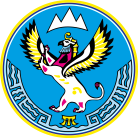 «28» апреля 2023 г. № 248г. Горно-Алтайск